ПРОЕКТ РЕШЕНИЯ Отчет об исполнения бюджета сельского поселения Мичуринский сельсовет муниципального района Шаранский район Республики Башкортостан за 2019 год.Во исполнение положений статьи 264.2 Бюджетного кодекса Российской Федерации, положения о бюджетном процессе в муниципальном районе Шаранский район Республики Башкортостан, утвержденного решением Совет сельского поселения Мичуринский сельсовет муниципального района Шаранский район Республики Башкортостан 26.12.2018 г № 26/235 (с последующими изменениями):Утвердить отчет об исполнении бюджета сельского поселения Мичуринский сельсовет муниципального района шаранский район Республики Башкортостан за 2019 год по доходам в сумме 7343313,93 рубля, по расходам в сумме 7425687,62 рубля с превышением доходов над расходами ( профицит бюджета сельского поселения муниципального района Шаранский район Республики Башкортостан) в сумме 82373,69 рубля и со следующими показателями по:1) доходам бюджета сельского поселения Мичуринский сельсовет муниципального района Шаранский район Республики Башкортостан за 2019 год по кодам классификации доходов бюджетов согласно приложению 1 к настоящему решению; 2) расходам бюджета сельского поселения Мичуринский сельсовет муниципального района Шаранский район Республики Башкортостан за 2019 год по ведомственной структуре расходов бюджета муниципального района Шаранский район Республики Башкортостан согласно приложению 2 к настоящему решению;3) расходам бюджета сельского поселения Мичуринский сельсовет муниципального района Шаранский район Республики Башкортостан за 2019 год по разделам и подразделам классификации расходов бюджетов согласно приложению 3 к настоящему решению;4) источникам финансирования дефицита бюджета сельского поселения Мичуринский сельсовет муниципального района Шаранский район Республики Башкортостан за 2019 год по кодам классификации источников финансирования дефицитов бюджетов согласно приложению 4 к настоящему решению.2. Настоящее решение вступает в силу со дня его официального опубликования.с. Мичуринск«____»______                                                            Приложение1 к решению Совета сельского поселения Мичуринский сельсовет муниципального района Шаранский район Республики Башкортостан  «Об исполнении бюджета сельского поселения Мичуринский сельсовет муниципального района Шаранский район Республики Башкортостан  за 2019 год» от  _________________Доходы бюджета сельского поселения Мичуринский сельсовет муниципального района Шаранский район Республики Башкортостан за 2019год по кодам классификации доходов бюджетов (в рублей)Глава сельского поселения Мичуринскийсельсовет муниципального районаШаранский район Республики Башкортостан                          	В. Н. Корочкин Приложение 2к решению Совета сельского поселения Мичуринский сельсовет муниципального района Шаранский район Республики Башкортостан  «Об исполнении бюджета сельского поселения Мичуринский сельсовет муниципального района Шаранский район Республики Башкортостан  за 2019 год» от __________________Расходы бюджета сельского поселения Мичуринский сельсовет муниципального района Шаранский район Республики Башкортостан за 2019 год по ведомственной структуре расходов бюджета муниципального района Шаранский район Республики Башкортостан                   (в рублях)Ведомственная структура расходов бюджета сельского поселения Мичуринский сельсовет муниципального района Шаранский район Республики Башкортостан на 2019 год  (тыс. рублей)Приложение 3к решению Совета сельского поселения Мичуринский сельсовет муниципального района Шаранский район Республики Башкортостан  «Об исполнении бюджета сельского поселения Мичуринский сельсовет муниципального района Шаранский район Республики Башкортостан  за 2019 год» от  ___________________________Расходы бюджета  сельского поселения Мичуринский сельсовет муниципального района Шаранский район Республики Башкортостан за 2019 год по разделам и подразделам классификации расходов бюджетов( в рублях)Глава сельского поселения Мичуринскийсельсовет муниципального района Шаранский район Республики Башкортостан	В.Н. Корочкин Приложение 4к решению Совета сельского поселения Мичуринский сельсовет муниципального района Шаранский район Республики Башкортостан  «Об исполнении бюджета сельского поселения Мичуринский сельсовет муниципального района Шаранский район Республики Башкортостан  за 2019 год» от _________________Источникифинансирования дефицита бюджета сельского поселения Мичуринский сельсовет муниципального района Шаранский район Республики Башкортостан за 2019 год по кодам классификации источников финансирования дефицитов бюджетов(в рублях)Башҡортостан РеспубликаһыШаран районымуниципаль районыныңМичурин ауыл Советыауыл  биләмәһе Советы452638, Мичурин ауылы,тел.(34769) 2-44-48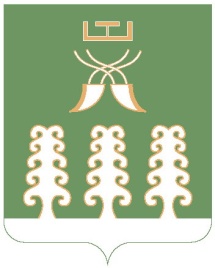 Республика Башкортостанмуниципальный районШаранский районСовет сельского поселенияМичуринский сельсовет452638, с.Мичуринск,тел.(34769) 2-44-48Глава сельского поселения Мичуринский сельсовет муниципального района Шаранский район Республики БашкортостанВ. Н. Корочкин Код вида, подвида доходов бюджетаКод вида, подвида доходов бюджетаНаименование показателяНаименование показателякассовое исполнение Главного администраторадоходов бюджетадоходов бюджетакассовое исполнение 12234Всего7343313,931821 00 00000 00 0000 0001 00 00000 00 0000 000НАЛОГОВЫЕ И НЕНАЛОГОВЫЕ ДОХОДЫ1 633 058,101821 01 00000 00 0000 0001 01 00000 00 0000 000НАЛОГИ НА ПРИБЫЛЬ, ДОХОДЫ56 398,91821 01 02000 01 0000 1101 01 02000 01 0000 110Налог на доходы физических лиц56 398,91821 01 02010 01 0000 1101 01 02010 01 0000 110Налог на доходы физических лиц с доходов, источником которых является налоговый агент за исключением доходов, в отношении которых исчисление и уплата налога осуществляется в соответствии со статьями 227, 227.1 и 228 Налогового кодекса Российской Федерации54 846,051821 01 02020 01 0000 1101 01 02020 01 0000 110Налог на доходы физических лиц с доходов, полученных от осуществления деятельности физическими лицами, зарегистрированными в качестве индивидуальных предпринимателей, нотариусов, занимающихся частной практикой, адвокатов, учредивших адвокатские кабинеты, и других лиц, занимающихся частной практикой в соответствии со статьей 227 Налогового кодекса Российской Федерации447,471821 01 02030 01 0000 1101 01 02030 01 0000 110Налог на доходы физических лиц с доходов, полученных физическими лицами в соответствии со статьей 228 Налогового кодекса Российской Федерации1105,381821 05 00000 00 0000 0001 05 00000 00 0000 000НАЛОГИ НА СОВОКУПНЫЙ ДОХОД48 205,861821 05 03000 01 0000 1101 05 03000 01 0000 110Единый сельскохозяйственный налог48 205,861821 05 03010 01 0000 1101 05 03010 01 0000 110Единый сельскохозяйственный налог48 205,861821 06 00000 00 0000 0001 06 00000 00 0000 000НАЛОГИ НА ИМУЩЕСТВО1 459 133,741821 06 01000 00 0000 1101 06 01000 00 0000 110Налог на имущество физических лиц142 940,351821 06 01030 10 0000 1101 06 01030 10 0000 110Налог на имущество физических лиц, взимаемый по ставкам, применяемым к объектам налогообложения, расположенным в границах сельских поселений142 940,351821 06 06000 00 0000 1101 06 06000 00 0000 110Земельный налог1 316 193,391821 06 06030 00 0000 1101 06 06030 00 0000 110Земельный налог с организаций509 875,961821 06 06033 10 0000 1101 06 06033 10 0000 110Земельный налог с организаций, обладающих земельным участком, расположенным в границах сельских поселений509 875,961821 06 06040 00 0000 1101 06 06040 00 0000 110Земельный налог с физических лиц806 317,431821 06 06043 10 0000 1101 06 06043 10 0000 110Земельный налог с физических лиц, обладающих земельным участком, расположенным в границах сельских поселений806 317,437911 08 00000 00 0000 0001 08 00000 00 0000 000ГОСУДАРСТВЕННАЯ ПОШЛИНА5430,07911 08 04000 01 0000 1101 08 04000 01 0000 110Государственная пошлина за совершение нотариальных действий (за исключением действий, совершаемых консульскими учреждениями Российской Федерации)5430,07911 08 04020 01 0000 1101 08 04020 01 0000 110Государственная пошлина за совершение нотариальных действий должностными лицами органов местного самоуправления, уполномоченными в соответствии с законодательными актами Российской Федерации на совершение нотариальных действий5430,07911 11 00000 00 0000 0001 11 00000 00 0000 000ДОХОДЫ ОТ ИСПОЛЬЗОВАНИЯ ИМУЩЕСТВА, НАХОДЯЩЕГОСЯ В ГОСУДАРСТВЕННОЙ И МУНИЦИПАЛЬНОЙ5500,677911 11 05000 10 0000 1201 11 05000 10 0000 120Доходы, получаемые в виде арендной либо иной платы за передачу в возмездное пользование государственного и муниципального имущества (за5500,67791     1 110 50351 0000 120     1 110 50351 0000 120Доходы от сдачи в аренду имущества, находящегося в оперативном управлении органов управления сельских поселений и созданных ими учреждений (за исключением имущества муниципальных бюджетных и автономных учреждений)5500,67791    1 14 00000 00 0000 000    1 14 00000 00 0000 000Доходы от продажи земельных участков6078,47791    1 14 06000 10 0000 430    1 14 06000 10 0000 430Доходы от продажи земельных участков, находящихся в собственности сельских поселений (за исключением земельных участков6078,477911 140 6025 10 0000 4301 140 6025 10 0000 430Доходы от продажи земельных участков, находящихся в собственности сельских поселений (за исключением земельных участков муниципальных бюджетных и автономных учреждений)6078,477911 16 00000 00 0000 0001 16 00000 00 0000 000Денежные взыскания (штрафы)3000,07911 16 50000 00 0000 1401 16 50000 00 0000 140Денежные взыскания (штрафы), установленные законами субъектов Российской Федерации за несоблюдение муниципальных правовых актов3000,07911 165 1040 02 0000 1401 165 1040 02 0000 140Денежные взыскания (штрафы), установленные законами субъектов Российской Федерации за несоблюдение муниципальных правовых актов, зачисляемые в бюджеты поселений3000,07911 17 00000 00 0000 0001 17 00000 00 0000 000Прочие неналоговые доходы49 310,467911 17 05050 10 0000 0001 17 05050 10 0000 000Прочие неналоговые доходы бюджетов сельских поселений49 310,467911 17 05050 10 0000 1801 17 05050 10 0000 180Прочие неналоговые доходы бюджетов сельских поселений49 310,467912 00 00000 00 0000 0002 00 00000 00 0000 000БЕЗВОЗМЕЗДНЫЕ ПОСТУПЛЕНИЯ5 710 255,837912 02 00000 00 0000 0002 02 00000 00 0000 000БЕЗВОЗМЕЗДНЫЕ ПОСТУПЛЕНИЯ  ОТ ДРУГИХ БЮДЖЕТОВ БЮДЖЕТНОЙ СИСТЕМЫ РОССИЙСКОЙ ФЕДЕРАЦИИ5 710 255,837912 02 10000 00 0000 1512 02 10000 00 0000 151Дотации  бюджетам бюджетной системы  Российской Федерации 2 559 500,07912 02 15001 00 0000 1512 02 15001 00 0000 151Дотации на выравнивание бюджетной обеспеченности1 022 300,07912 02 15001 10 0000 1512 02 15001 10 0000 151Дотации бюджетам сельских поселений на выравнивание бюджетной обеспеченности1 022 300,07912 02 15002 00 0000 1512 02 15002 00 0000 151Дотации бюджетам на поддержку мер по обеспечению сбалансированности бюджетов1 537 200,07912 02 15002 10 0000 1512 02 15002 10 0000 151Дотации бюджетам сельских поселений на поддержку мер по обеспечению сбалансированности бюджетов1 537 200,07912 02 30000 00 0000 1512 02 30000 00 0000 151Субвенции бюджетам бюджетной системы Российской Федерации 273 300,07912 02 35118 00 0000 1512 02 35118 00 0000 151Субвенции бюджетам на осуществление первичного воинского учета на территориях, где отсутствуют военные комиссариаты273 300,07912 02 35118 10 0000 1512 02 35118 10 0000 151Субвенции бюджетам сельских поселений на осуществление первичного воинского учета на территориях, где отсутствуют военные комиссариаты273 300,07912 02 40000 00 0000 1512 02 40000 00 0000 151Иные межбюджетные трансферты2 877 455,837912 02 40014 00 0000 1512 02 40014 00 0000 151Межбюджетные трансферты, передаваемые бюджетам муниципальных образований на осуществление части полномочий по решению вопросов местного значения в соответствии с заключенными соглашениями1 209 759,517912 02 40014 10 0000 1512 02 40014 10 0000 151Межбюджетные трансферты, передаваемые бюджетам сельских поселений из бюджетов муниципальных районов на осуществление части полномочий по решению вопросов местного значения в соответствии с заключенными соглашениями1 209 759,517912 02 49999 00 0000 1512 02 49999 00 0000 151Прочие межбюджетные трансферты, передаваемые бюджетам1 667 696,327912 02 49999 10 0000 1512 02 49999 10 0000 151Прочие межбюджетные трансферты, передаваемые бюджетам сельских поселений1 667 696,327912 02 49999 10 7201 1502 02 49999 10 7201 150Прочие межбюджетные трансферты, передаваемые бюджетам535 700,07912 02 49999 10 7231 1502 02 49999 10 7231 150Прочие межбюджетные трансферты, передаваемые бюджетам431 996,327912 02 49999 10 7404 1512 02 49999 10 7404 151Иные межбюджетные трансферты на финансирование мероприятий по благоустройству территорий населенных пунктов, коммунальному хозяйству, обеспечению мер пожарной безопасности и осуществлению дорожной деятельности в границах сельских поселений700 000,0НаименованиеКод бюджетной классификации Российской ФедерацииКод бюджетной классификации Российской ФедерацииКод бюджетной классификации Российской ФедерацииКод бюджетной классификации Российской ФедерацииКассовое исполнениеНаименованиеВед-воРзПрЦсрВрКассовое исполнение123456ВСЕГО7 425 687 ,62Администрация сельского поселения Мичуринский сельсовет муниципального района Шаранский район Республики Башкортостан7917 425 687,62Общегосударственные вопросы79101003 369 677,11Функционирование высшего должностного лица субъекта Российской Федерации муниципального образования7910102970 813,56Непрограммные расходы79101029900000000970 813,56Глава муниципального образования79101029900002030970 813,56Расходы на выплаты персоналу в целях обеспечения выполнения функций муниципальными органами, казенными учреждениями79101029900002030100970 813,56Функционирование Правительства Российской Федерации, высших исполнительных органов государственной власти субъектов Российской Федерации, местных администраций79101042 215 402,10Непрограммные расходы791010499000000002 215 402,10Аппараты органов местного самоуправления791010499000020402 215 402,10Расходы на выплаты персоналу в целях обеспечения выполнения функций муниципальными органами, казенными учреждениями791010499000020401001 773 413,52Закупка товаров, работ и услуг для обеспечения муниципальных нужд79101049900002040200428 977,16Иные бюджетные ассигнования7910104990000204080013 011,42Непрограммные расходы7910107990000000084 300,0Обеспечение  проведения выборов и референдумов7910107990000022084 300,0Материально-техническое и финансовое обеспечение деятельности органов местного самоуправления в части вопросов оплаты труда работников органов местного самоуправления 7910107990000022020084 300,0Другие общегосударственные вопросы791011399 161,45Содержание и обслуживание муниципальной казны7910113990000904099 161,45Закупка товаров, работ и услуг для обеспечения муниципальных нужд7910113990000904020099 161,45Национальная оборона7910200273 300,00Мобилизационная и вневойсковая подготовка7910203273 300,00Непрограммные расходы79102039900000000273 300,00Осуществление первичного воинского учета на территориях, где отсутствуют военные комиссариаты79102039900051180273 300,00Расходы на выплаты персоналу в целях обеспечения выполнения функций муниципальными органами, казенными учреждениями79102039900051180100273 300,00Национальная безопасность и правоохранительная деятельность791030095 129,0Обеспечение пожарной безопасности791031095 129,0Программа «Пожарная безопасность сельского поселения Мичуринский сельсовет муниципального района Шаранский район Республики Башкортостан на период 2015-2020 годов»7910310190000000095 129,0Основное мероприятие «Реализация мероприятий по противопожарной охране сельского поселения»7910310190010000095 129,0Мероприятия по развитию инфраструктуры объектов противопожарной службы7910310190012430095 129,0Закупка товаров, работ и услуг для обеспечения муниципальных нужд7910310190012430020095 129,0Национальная экономика79104001 391 478,85Дорожное хозяйство (дорожные фонды)79104091 209 759,51Программа сельского поселения «Содержание и ремонт улично-дорожной сети автомобильных дорог общего пользования, находящихся в границах сельского поселения Мичуринский сельсовет муниципального района Шаранский район Республики Башкортостан на 2015-2020гг»791040909000000001 209 759,51Основное мероприятие «Организация выполнения работ по модернизации, содержанию, ремонту автомобильных дорог. Обеспечение безопасности дорожного движения»791040909001000001 209 759,51Дорожное хозяйство791040909001031501 209 759,51Закупка товаров, работ и услуг для обеспечения муниципальных нужд791040909001031502001 209 759,51Другие вопросы в области национальной экономики7910412181 719,34Программа «Развитие земельно-имущественных отношений сельского поселения Мичуринский сельсовет муниципального района Шаранский район Республики Башкортостан на 2017-2020 годы»79104121800000000181 719,34Основное мероприятие «Проведение работ по землеустройству, оформление прав пользования на землю»79104121800100000181 719,34Проведение работ по землеустройству79104121800103330181 719,34Закупка товаров, работ и услуг для обеспечения муниципальных нужд79104121800103330200181 719,34Жилищно-коммунальное хозяйство79105001 883 649,77Коммунальное хозяйство7910502652 197,91Муниципальная программа «Экология и природные ресурсы сельского поселения Мичуринский сельсовет муниципального района Шаранский район Республики Башкортостан на 2015-2020годы»7910502130000000022 126,80Подпрограмма «Водные ресурсы и водные объекты»7910502131000000022 126,80Основное мероприятие «Обеспечение жителей сельского поселения водными ресурсами»7910502131010000022 126,80Мероприятия в области коммунального хозяйства7910502131010356022 126,80Закупка товаров, работ и услуг для обеспечения муниципальных нужд791050213101035602009 226,80Иные бюджетные ассигнования7910502131010356080012 900,0Программа «Комплексное развитие систем коммунальной инфраструктуры сельского поселения Мичуринский сельсовет муниципального района Шаранский район Республики Башкортостан на 2014-2020 годы»79105022100000000630 071,11Основное мероприятие «Обеспечение мероприятий по модернизации систем коммунальной инфраструктуры»79105022100100000630 071,11Мероприятия по благоустройству территорий населенных пунктов, коммунальному хозяйству, обеспечению мер пожарной безопасности и осуществлению дорожной деятельности в границах сельских поселений7910502210010356012 000,0Закупка товаров, работ и услуг для обеспечения муниципальных нужд7910502210010356020012 000,0Мероприятия по благоустройству территорий населенных пунктов, коммунальному хозяйству, обеспечению мер пожарной безопасности и осуществлению дорожной деятельности в границах сельских поселений7910502210017404082 371,11 Закупка товаров, работ и услуг для обеспечения муниципальных нужд7910502210017404020082 371,11Субсидии на софинансирование расходных обязательств, возникающих при выполнении полномочий органов местного самоуправления по вопросам местного значения791050221001S2010535 700,0Закупка товаров, работ и услуг для обеспечения муниципальных нужд791050221001S2010200535 700,0Благоустройство79105031 231 451,86Программа «Благоустройство населенных пунктов на 2015-2020 годы» сельского поселения Мичуринский сельсовет муниципального района Шаранский район Республики Башкортостан791050320000000001 231 451,86Подпрограмма «Уличное освещение»79105032010000000883 848,92Основное мероприятие «Организация бесперебойного уличного освещения населенных пунктов сельского поселения в темное время суток»79105032010100000883 848,92Мероприятия по благоустройству территорий населенных пунктов79105032010106050277 539,71Закупка товаров, работ и услуг для обеспечения муниципальных нужд79105032010106050200277 539,71Мероприятия по благоустройству территорий населенных пунктов, коммунальному хозяйству, обеспечению мер пожарной безопасности и осуществлению дорожной деятельности в границах сельских поселений79105032010174040174 312,89Закупка товаров, работ и услуг для обеспечения муниципальных нужд79105032010174040200174 312,89Мероприятия по улучшению системного наружного освещения населенных пунктов Республики Башкортостан791050320101S2310431 996,32Межбюджетные трансферты791050320101S2310500431 996,32Подпрограмма «Организация и содержание мест захоронения»79105032020100000140 556,0Мероприятия по благоустройству территорий населенных пунктов, коммунальному хозяйству, обеспечению мер пожарной безопасности и осуществлению дорожной деятельности в границах сельских поселений79105032020106050102 302,0Закупка товаров, работ и услуг для обеспечения муниципальных нужд79105032020106050200102 302,0Мероприятия по благоустройству территорий населенных пунктов, коммунальному хозяйству, обеспечению мер пожарной безопасности и осуществлению дорожной деятельности в границах сельских поселений7910503202017404038 254,0Закупка товаров, работ и услуг для обеспечения муниципальных нужд7910503202017404020038 254,0Подпрограмма «Прочие мероприятия по благоустройству территории сельского поселения»79105032030000000207 046,94Основное мероприятие «Выполнение работ по повышению уровня внешнего благоустройства и санитарного содержания сельского поселения»79105032030100000207 046,94Иные бюджетные ассигнования791050320301060508001 984,94Мероприятия по благоустройству территорий населенных пунктов, коммунальному хозяйству, обеспечению мер пожарной безопасности и осуществлению дорожной деятельности в границах сельских поселений79105032030174040205 062,0Закупка товаров, работ и услуг для обеспечения муниципальных нужд79105032030174040200205 062,0Охрана окружающей среды79106051300000000264 545,0Муниципальная программа «Экология и природные ресурсы муниципального района Шаранский район Республики Башкортостан»79106051300100000264 545,0Основное мероприятие «Осуществление мероприятий по экологическому воспитанию и образованию»7910605130014120064 545,0Закупка товаров, работ и услуг для обеспечения муниципальных нужд7910605130014120020064 545,0Мероприятия в области экологии и природопользования79106051300174040200 000,0Закупка товаров, работ и услуг для обеспечения муниципальных нужд79106051300174040200200 000,0Социальная политика7911000147 907,89Пенсионное обеспечение7911001147 907,89Непрограммные расходы79110019900000000147 907 ,89Иные безвозмездные и безвозвратные перечисления 79110019900074000147 907,89Межбюджетные трансферты79110019900074000500147 907,89Наименование показателяКод бюджетной
классификации(РзПр)Кассовое исполнение123Всего7 425 687,62ОБЩЕГОСУДАРСТВЕННЫЕ ВОПРОСЫ01003 369 677,11Функционирование законодательных (представительных) органов государственной власти и представительных органов муниципальных образований0102970 813,56Функционирование Правительства Российской Федерации, высших исполнительных органов государственной власти субъектов Российской Федерации, местных администраций01042 215 402,10Обеспечение проведения выборов и референдумов010784 300,0Другие общегосударственные вопросы011399 161,45НАЦИОНАЛЬНАЯ ОБОРОНА0200273 300,0Мобилизационная и вневойсковая подготовка0203273 300,0НАЦИОНАЛЬНАЯ БЕЗОПАСНОСТЬ И ПРАВООХРАНИТЕЛЬНАЯ ДЕЯТЕЛЬНОСТЬ030095 129,0Защита населения и территории от чрезвычайных ситуаций природного и техногенного характера, гражданская оборона031095 129,0НАЦИОНАЛЬНАЯ ЭКОНОМИКА04001 391 478,85Дорожное хозяйство (дорожные фонды)04091 209 759,51Другие вопросы в области национальной экономики0412181 719,34ЖИЛИЩНО-КОММУНАЛЬНОЕ ХОЗЯЙСТВО05001 883 649.77Коммунальное хозяйство0502652 197,91Благоустройство05031 231 451,86Другие вопросы в области охраны окружающей среды0600264 545,00Экология и природные ресурсы муниципального района Шаранский район Республики Башкортостан0605264 545,00СОЦИАЛЬНАЯ ПОЛИТИКА1000147 907,89Пенсионное обеспечение1001147 907,89ФИЗИЧЕСКАЯ КУЛЬТУРА И СПОРТ11000,00Физическая культура11010,00Код бюджетной классификации Код бюджетной классификации Наименование показателяКассовое исполнениеКассовое исполнениеглавного администратораисточника финансирования дефицита бюджетаНаименование показателяКассовое исполнениеКассовое исполнение1234ВСЕГО82 373,69791ФИНАНСОВОЕ УПРАВЛЕНИЕ АДМИНИСТРАЦИИ МУНИЦИПАЛЬНОГО РАЙОНА ШАРАНСКИЙ РАЙОН РЕСПУБЛИКИ БАШКОРТОСТАН82 373,6979101 05 02 0105 0000 510Увеличение прочих остатков денежных средств бюджетов муниципальных районов-7 358 679,5579101 05 02 0105 0000 610Уменьшение прочих остатков денежных средств бюджетов муниципальных районов 7 441 053,24